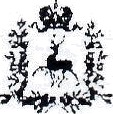 АДМИНИСТРАЦИЯ ВОСХОДОВСКОГО СЕЛЬСОВЕТА ВАРНАВИНСКОГО МУНИЦИПАЛЬНОГО РАЙОНА НИЖЕГОРОДСКОЙ ОБЛАСТИП О С Т А Н О В Л Е Н И Е10 декабря 2021 г.                                                                                                      № 44Об утверждении формы проверочного листа по муниципальному контролю на автомобильном транспорте и в дорожном хозяйстве           В соответствии с частью 11.3 статьи 9 Федерального закона от 26 декабря 2008 г. № 294-ФЗ «О защите прав юридических лиц и индивидуальных предпринимателей при осуществлении государственного контроля (надзора) и муниципального   контроля»,  постановлением  Правительства  Российской Федерации  от   13  февраля  2017  г.  № 177  «Об  утверждении  общих  требований к  разработке   и   утверждению проверочных листов (списков контрольных вопросов)»           1.Утвердить форму проверочного листа по муниципальному контролю на автомобильном транспорте и в дорожном хозяйстве на территории Восходовского сельсовета Варнавинского муниципального района Нижегородской области, согласно приложению к настоящему постановлению.           2.Настоящее постановление подлежит размещению на официальном сайте в сети «Интернет».Глава администрации Восходовского сельсовета                                                                                 В.А.Гайчук	Приложение к постановлению администрации Восходовского сельсоветаот 10.12.2021 № 44Типовая формаАДМИНИСТРАЦИЯ ВОСХОДОВСКОГО СЕЛЬСОВЕТА ВАРНАВИНСКОГО МУНИЦИПАЛЬНОГО РАЙОНА НИЖЕГОРОДСКОЙ ОБЛАСТИПРОВЕРОЧНЫЙ ЛИСТпо муниципальному контролю на автомобильном транспорте и в дорожном хозяйстве на территории Восходовского сельсовета Варнавинского муниципального района Нижегородской области1.Наименование  юридическоголица, фамилия,	имя, отчество	(при наличии) индивидуального предпринимателя, физического лица:________________________________________________________________________2. Место проведения контрольного (надзорного) мероприятия с заполнением проверочного листа:______________________________________________________3. Реквизиты распоряжения о проведении контрольного (надзорного) мероприятия юридического лица, индивидуального предпринимателя, физического лица:________________________________________________________________________(номер, дата распоряжения о проведении внеплановой проверки юридического лица, индивидуального предпринимателя, физического лица)4. Учетный номер контрольного (надзорного) мероприятия и дата присвоения учетного номера в Едином реестре проверок:_________________________________5. Должность, фамилия, имя, отчество (при наличии) должностного лица (лиц), проводящего (их) контрольное (надзорное) мероприятие:________________________________________________________________________6. Перечень вопросов, отражающих содержание обязательных требований, ответы на которые однозначно свидетельствуют о соблюдении или несоблюдении юридическим лицом, индивидуальным предпринимателем обязательных требований, составляющих предмет контрольного (надзорного) мероприятия:___________________________________________                          ________________(фамилия, имя, отчество (при наличии), должность                              (подпись)уполномоченного представителя юридического лица, индивидуального предпринимателя, его уполномоченного представителя, физическоголица, его уполномоченного представителя)_______________                                                                                                                   (дата)______________________________________________                     _______________(фамилия, имя, отчество (при наличии), должность                                  (подпись)лица, проводящего контрольное (надзорное) мероприятие и заполняющего проверочный лист)_______________                                                                                                                    (дата)№ п/пПеречень вопросовРеквизиты правового акта, содержащего обязательные требованияВарианты	ответаВарианты	ответаВарианты	ответа№ п/пПеречень вопросовРеквизиты правового акта, содержащего обязательные требованияданетне требуется1.Соблюдаются ли состав и требования к содержанию разделов проектной документации автомобильныхдорог, их участков, состав и требования к содержанию разделов проектной документации автомобильных дорог, их участков применительно к отдельным этапам строительства, реконструкции автомобильныхдорог, их участков, а также состав и требования к содержанию разделов проектной документации автомобильных дорог, их участков, представляемой на экспертизу проектной документации и в органы государственного строительного надзора?пункт 2 статьи 16 Федерального закона от 08.11.2007 № 257-ФЗ «Об автомобильных дорогах и о дорожной деятельности в Российской Федерации и o внесении изменений в отдельные законодательные акты Российской Федерации»2.Согласовано ли разрешение на строительство, реконструкцию автомобильных дорог органомместного самоуправления?пункт	3 статьи 16 Федерального закона от 08.11.2007	№ 257-ФЗ «Об автомобильных дорогах и о дорожной деятельности в Российской Федерации и o внесении изменений в отдельные законодательные акты Российской Федерации»3.Соблюдается ли состав работ по ремонту автомобильных дорог?пункт 4 статьи  16 Федерального закона от 08.11.2007 № 257-ФЗ «Об автомобильных дорогах и о дорожной деятельности в Российской Федерации и o внесении изменений в отдельные законодательные акты Российской Федерации»; приказ Минтранса России от 16.11.2012 № 402 «Об утверждении Классификации работ по капитальному ремонту, ремонту и содержанию автомобильных дорог»4.Осуществляется ли содержание автомобильных дорог в соответствии с требованиями технических регламентов в целях обеспечения сохранностиавтомобильных дорог, а такжеорганизации дорожногодвижения, в том числепосредством поддержаниябесперебойного движениятранспортных средств поавтомобильным дорогам ибезопасных условий такогодвижения?Пункты 1, 2	статьи 17 Федерального закона от 08.11.2007	№ 257-ФЗ «Об автомобильных дорогах и о дорожной деятельности в Российской Федерации и о внесении изменений в отдельные законодательные акты Российской Федерации»5.Соблюдается ли состав работ по содержанию автомобильныхдорог?пункт	3 статьи 17 Федерального закона от 08.11.2007	№ 257-ФЗ «Об автомобильных дорогах и о дорожной деятельности в Российской Федерации и o внесении изменений в отдельные законодательные акты Российской Федерации»; приказ Минтранса России от 16.11.2012 №402 «Об утверждении Классификации работ по капитальному ремонту, ремонту и содержанию автомобильных дорог»6.Осуществляется ли ремонтавтомобильных дорог всоответствии с требованиямитехнических регламентов вцелях поддержаниябесперебойного движениятранспортных средств поавтомобильным дорогам ибезопасных условий такогодвижения, а также обеспечениясохранности автомобильныхдорог?пункт	1 статьи 18 Федерального закона от08.11.2007	№ 257-ФЗ «Об автомобильных дорогах и о дорожной деятельности в Российской Федерации и о внесении изменений в отдельные законодательные акты Российской Федерации»7.Осуществляется ли прокладка, перенос или переустройство инженерных коммуникаций, их эксплуатация в границах полосы отвода автомобильной дорогина основании договора,заключаемого владельцами таких инженерных коммуникаций с владельцем автомобильной дороги?пункт	2 статьи 19 Федерального закона от08.11.2007	№ 257-ФЗ «Об автомобильных дорогах и о дорожной деятельности в Российской Федерации и о внесении изменений в отдельные законодательные акты Российской Федерации»8.Осуществляется ли прокладка, перенос, переустройство, эксплуатация инженерных коммуникаций в границах полос отвода и придорожных полос автомобильных дорог всоответствии с техническимитребованиями и условиями,установленными договороммежду владельцами автомобильных дорог и инженерных коммуникаций?пункт	2 статьи 19 Федерального  закона  от08.11.2007	№ 257-ФЗ «Об автомобильных дорогах и о дорожной деятельности                в Российской Федерации и о внесении изменений в отдельные законодательные акты Российской Федерации»9.Выдано ли органом местного самоуправления разрешение на строительство в случае прокладки, переноса, переустройства инженерных коммуникаций в границах придорожных полос автомобильной дороги?пункт 5 статьи 19 Федерального закона от 08.11.2007 № 257-ФЗ «Об автомобильных дорогах и о дорожной деятельности в Российской Федерации и о внесении изменений в отдельные законодательные акты Российской Федерации»10.Осуществляется ли размещение объектов дорожного сервиса в границах полосы отвода автомобильной дороги в соответствии с документацией по планировке территории и требованиями технических регламентов?пункт    1   статьи    22 Федерального закона от 08.11.2007        №257-ФЗ«Об автомобильных дорогах и о дорожной деятельности в Российской Федерации и о внесении изменений в отдельные законодательные акты Российской Федерации»11.Не ухудшают ли объекты дорожного сервиса видимость на автомобильной дороге, другие условия безопасности дорожного движения, а также условия использования и содержания автомобильной дороги и расположенных на ней сооружений и иных объектов?пункт 3 статьи 22 Федерального закона от 08.11.2007    №    257-ФЗ«Об автомобильных дорогах и о дорожной деятельности в Российской Федерации и о внесении изменений в отдельные законодательные акты Российской Федерации»12.Выдано ли органом местного самоуправления при строительстве, реконструкции объектов дорожного сервиса, размещаемых в границах полосы отвода автомобильной дороги местного значения, разрешение на строительство?пункт 4 статьи 22 Федерального закона от 08.11.2007 № 257-ФЗ «Об автомобильных дорогах и дорожной деятельности в Российской Федерации и о внесении изменений в отдельные законодательные акты Российской Федерации»13.Оборудованы ли объекты дорожного сервиса стоянками и местами остановки транспортных средств, а также подъездами, съездами и примыканиями в целях обеспечения доступа к ним с автомобильной дороги?пункт	6 статьи 22 Федерального закона от 08.11.2007 № 257-ФЗ «Об        автомобильных дорогах и о дорожной деятельности в Российской Федерации и о внесении изменений в отдельные законодательные акты Российской Федерации»14.Осуществляется ли в границах полос отвода автомобильной дороги выполнение работ, не связанных со строительством, с реконструкцией, капитальным ремонтом, ремонтом и содержанием автомобильной дороги, а также с размещением объектов дорожного сервиса?пункт 3 статьи 25 Федерального закона от 08.11.2007 № 257-ФЗ «Об автомобильных дорогах и о дорожной деятельности в Российской Федерации и о внесении изменений в отдельные законодательные акты Российской Федерации»15.Размещены ли в границах полос отвода автомобильной дороги здания, строения, сооружения и другие объекты, не предназначенные для обслуживания автомобильной дороги, ее строительства, реконструкции, капитального ремонта, ремонта и содержания и не относящиеся к объектам дорожного сервиса?пункт 3 статьи 25 Федерального закона от 08.11.2007   №   257-ФЗ «Об	автомобильных дорогах и о дорожной деятельности в Российской Федерации и о внесении изменений в отдельные законодательные акты Российской Федерации»16.Производится ли в границах полос отвода автомобильной дороги распашка земельных участков, покос травы, осуществление рубок и повреждение лесных насаждений и иных многолетних насаждений, снятие дерна и выемка грунта, за исключением работ по содержанию полосы отвода автомобильной дороги или ремонту автомобильной дороги, ее участков?пункт 3 статьи 25 Федерального закона от 08.11.2007 №  257-ФЗ «Об автомобильных дорогах и о дорожной деятельности в Российской Федерации и о внесении изменений в отдельные законодательные акты Российской Федерации»17.Согласовано ли в письменной форме владельцем автомобильной дороги строительство, реконструкция в границах придорожных полос автомобильной дороги объектов капитального строительства, объектов, предназначенных для осуществления дорожной деятельности, объектов дорожного сервиса, установка рекламных конструкций, информационных щитов и указателей?пункт 8 статьи 26 Федерального закона от 08.11.2007   №  257-ФЗ «Об автомобильных дорогах и о дорожной деятельности в Российской Федерации и о внесении изменений в отдельные законодательные акты Российской Федерации»18.Содержит ли письменное согласие технические требования и условия, подлежащие обязательному исполнению лицами, осуществляющими строительство, реконструкцию в границах придорожных полос автомобильной дороги объектов капитального строительства, объектов, предназначенных для осуществления дорожной деятельности, объектов дорожного сервиса, установку рекламных конструкций, информационных щитов и указателей?пункт 8 статьи 26 Федерального закона от 08.11.2007   №  257-ФЗ «Об автомобильных дорогах и о дорожной деятельности в Российской Федерации и о внесении изменений в отдельные законодательные акты Российской Федерации»19.Соблюдаются ли требования перевозки пассажиров и багажа?Ст. 19 -22 Федерального закона   от  8 ноября 2007 г. N 259-ФЗ "Устав автомобильного транспорта и городского наземного электрического транспорта"20.Соблюдаются ли Правилаперевозок пассажирови багажа автомобильным транспортом?Постановление Правительства РФ  от 1 октября 2020 г.N 1586 "Об утверждении Правил перевозок пассажиров и багажа автомобильным транспортом и городским наземным электрическим транспортом"21.Соблюдается ли порядок содержания и ремонта автомобильных дорог общего пользования местного значения?Постановление администрации Восходовского сельсовета Варнавинского муниципального района Нижегородской области от 17.01.2014 №  3 ”Об утверждение порядка содержания и ремонта автомобильных дорог общего пользования местного значения Восходовского сельсовета"22.Соблюдаются ли требования к порядке использования полос отвода и придорожных полос автомобильных дорог местного значения?Постановление администрации Восходовского сельсовета Варнавинского муниципального района Нижегородской области  от 16.01.2014 № 3 "Об утверждении Порядка установления и использования полос отвода автомобильных дорог общего пользования местного значения	и Порядка установления и использования придорожных полос, автомобильных	дорог общего пользования местного значения”